«УТВЕРЖДАЮ»Президент СПб РО ФВКР__________________ Кузьмин М.И.« _____» _________________2016 г.П Р О Г Р А М М АРегионального  судейского семинара Федерации Всестилевого каратэ России1.Цели и задачи.1.1.Повышение квалификации судей.1.2.Формирование судейских бригад для Всероссийского турнира по всестилевому каратэ «Кубок Петра Великого».  2. Сроки и место проведения.Семинар проводится 1 - 2 декабря 2016 года с 10.00 до 14.00 по адресу: Санкт Петербург, ул. Софийская, д. 47, корп. 1, СК «Старт» (вход со двора). Проезд к месту семинара: метро «Международная», «Ломоносовская»3. Организаторы проведения семинара.Федерация Всестилевого каратэ России, Всероссийская судейская коллегия ФВКР и Санкт-Петербургское РО ФВКР. Ответственные за подготовку  семинара, рекомендацию и утверждение кандидатур участников семинара для судейства Всероссийского турнира «Кубок Петра Великого» по всестилевому каратэ:Водолазов Михаил Николаевич – заместитель главного судьи;Пленков Константин Михайлович – председатель Судейской коллегии;Руководители СПб РО ФВКР по дисциплинам и старшие судьи на площадках:Налимов Алексей Владимирович – ограниченный контакт (ОК)Губайдулин Игорь Михайлович – полный контакт (ПК)Купка Дмитрий Васильевич – полный контакт в средствах защиты (ПК СЗ)4.Участники семинара, экипировка:4.1. Представители региональных Судейских коллегий стилевых федераций России.4.2. Экипировка: каратэ-ги, свисток, правила. 5. Заявки.Заявки на участие в семинаре подаются по электронной почте: skifspb@bk.ru nnk_cte@mail.ru     до 20 ноября 2016 года.6. Регламент проведения семинарадекабря 2016 г.10.00 – 10.30 Регистрация участников семинара10.30 – 14.00 Теоретические занятия по общей части Правил соревнований.     Теоретические занятия по видам программ. ОК, ПК, ПК СЗ.   02 декабря 2016 г.10.00 – 13.00 Практические занятия по видам программ: КАТА, КУМИТЭ (поединки).13.00 – 14.00 Формирование судейских бригад на Всероссийский турнир «Кубок Петра   Великого».7. Расходы.Расходы, связанные с арендой зала, татами и необходимого оборудования несёт СПб РО ФВКР. Участие в семинаре бесплатное.Расходы по командированию судей несут командирующие организации.8. Подведение итогов.Все участники семинара получают справку о его прохождении. Оценка по итогам работы (теория и практика судейства соревнований) заносится в судейскую книжку.Кандидатуры судей, получивших на семинаре оценки «хорошо» и «отлично» будут рассматриваться для судейства Всероссийского турнира «Кубок Петра Великого» 2016 г.Обращаем внимание, что судейские бригады будут формироваться только  из числа участников регионального судейского семинараСхема проезда к месту проведения судейского семинара. Транспорт.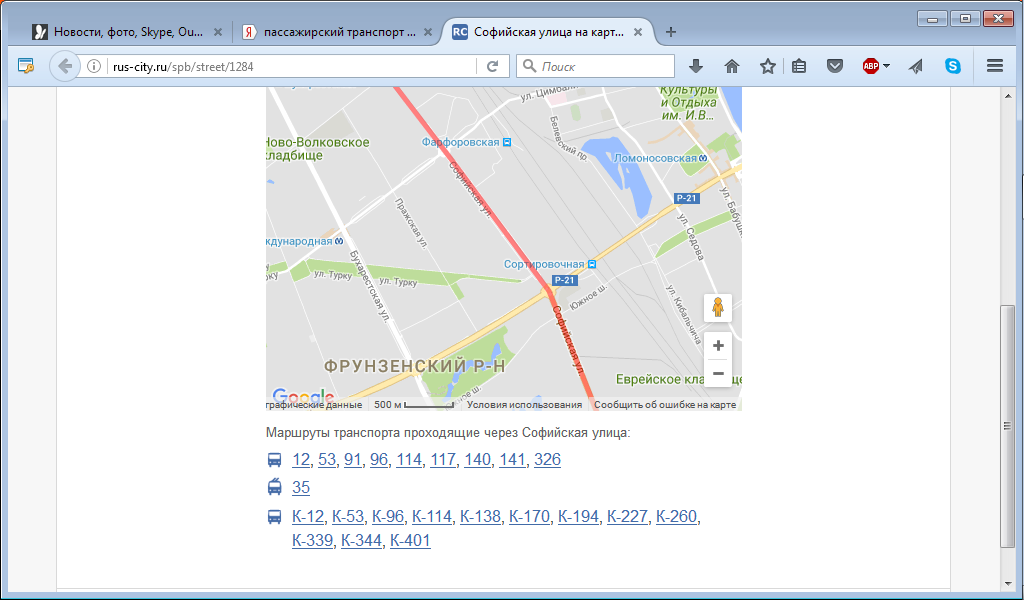 Региональный судейский семинар СПб РО ФВКР01 – 02 декабря 2016 года                                                                      Санкт-ПетербургЗ А Я В К АКоманды______________________________________________________                (реквизиты организации: контактное лицо, полный адрес, телефон, электронная почта)Все участники прошли предварительную судейскую подготовку.Представитель команды________________         __________________________                                                                 (личная подпись)                                 (расшифровка фамилии, инициалы)Руководитель команды_________________         _________________________                                                                                  (личная подпись)                                 (расшифровка фамилии, инициалы)(Дата дд.мм.гг)На фирменном бланкеЗаполняется в ВОРДЕИнформация по судьямРуководитель всероссийской организации№Ф.И.О.ПолЧМГСпортивная судейская категорияПримечание1.2.3.4.5.6.7.8.9.10.№ФИОполностьюДатарожденияОбразованиеСудейскаякатегорияУчастие в судейских семинарахУчастие в соревнованиях, в каком качествеОК, ПК, СЗ, Ката, поединки1.2.3.4.5.